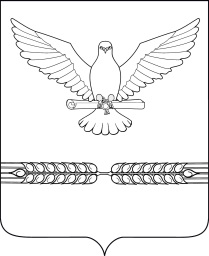 СОВЕТСТАРОЛЕУШКОВСКОГО СЕЛЬСКОГО ПОСЕЛЕНИЯ ПАВЛОВСКОГО РАЙОНАР Е Ш Е Н И Еот 24.05.2018                                                                      № 60/209ст-ца СтаролеушковскаяО внесении изменений в решение Совета Старолеушковского сельского поселения Павловского района от 21 декабря 2017 года №  52/182 «О бюджете Старолеушковского сельского поселения Павловского района на 2018 год»Внести в решение Совета Старолеушковского сельского поселения Павловского района от 21 декабря 2017 года № 52/182 «О бюджете Старолеушковского сельского поселения Павловского района на 2018 год»: 1. Изложить статью 1 в следующей редакции: «Утвердить основные характеристики бюджета Старолеушковского сельского поселения Павловского района на 2018 год:1) общий объем доходов в сумме 42315,9 тыс. руб.2) общий объем расходов в сумме 48671,7 тыс. руб.3) резервный фонд администрации Старолеушковское сельского поселения Павловского района в сумме 10,0 тыс. руб.4) верхний предел муниципального внутреннего долга Старолеушковского сельского поселения Павловского района на 1 января 2019 года в сумме 1000,0 тыс. руб., в том числе верхний предел долга по муниципальным гарантиям Старолеушковского сельского поселения Павловского района в сумме 0,0 тыс. руб.5) профицит (дефицит) бюджета Старолеушковского сельского поселения Павловского района в сумме 6355,8 тыс. руб.2. Пункт 2 статьи 15 изложить в следующей редакции: «2.Установить предельный объем муниципального внутреннего долга Старолеушковского сельского поселения Павловского района на 2018 год в сумме 1000,0 тыс. руб.».3. Изложить в новой редакции приложения 1,4,5,7,9,10 решения Совета Старолеушковского сельского поселения Павловского района от 21 декабря 2017 года № 52/182  «О бюджете Старолеушковского сельского поселения Павловского района на 2018 год» (приложения №1,2,3,4,5,6).4. Поручить администрации Старолеушковского сельского поселения Павловского района опубликовать (разместить) настоящее решение на официальном сайте Старолеушковского сельского поселения Павловского района (www.старолеушковское.рф) и обнародовать на территории Старолеушковского сельского поселения Павловского района.5. Контроль за выполнением настоящего решения возложить на постоянную комиссию Совета Старолеушковского сельского поселения Павловского района по финансам, бюджету, банкам, налогам и инвестиционной политике (Рыженков).6.  Решение вступает в силу со дня его официального обнародования.Глава Старолеушковскогосельскогопоселения Павловского района			                             Р.Ю. ЛюбченкоРешение принято на заседании Совета Старолеушковского сельского поселения ________________ 2018 года.Председатель Совета Старолеушковского сельского поселения Павловского района	             А.П.КоваленкоПРИЛОЖЕНИЕ № 1к решению СоветаСтаролеушковского сельскогопоселения Павловского районаот 24.05.2018г. №60/209ПРИЛОЖЕНИЕ № 1к решению Совета Старолеушковского сельского поселения Павловскогорайона от 21.12.2017г. № 52/182Перечень и коды главных администраторов доходов и источников финансирования дефицита бюджета Старолеушковского  сельского поселения Павловского района – орган местного самоуправления Старолеушковского сельского поселения Павловского районаГлава Старолеушковского сельскогопоселения Павловского района                                                     Р.Ю. ЛюбченкоПРИЛОЖЕНИЕ № 3к решению СоветаСтаролеушковского сельскогопоселения Павловского районаот 24.05.2018г. №60/209Ведомственная структура расходов бюджета Старолеушковского сельского поселения на 2018 годГлава Старолеушковского сельскогопоселения Павловского района                                                       Р.Ю. ЛюбченкоПРИЛОЖЕНИЕ № 4к решению СоветаСтаролеушковского сельскогопоселения Павловского районаот 24.05.2018г. №60/209ПРИЛОЖЕНИЕ №  7к решению  Совета Старолеушковского сельского поселения Павловского района от21.12.2017г. № 52/182Перечень ведомственных  целевых программ, предусмотренных к финансированию из бюджета Старолеушковского сельского поселения Павловского района в 2018  годуГлава Старолеушковского сельскогопоселения Павловского района                                                       Р.Ю. ЛюбченкоПРИЛОЖЕНИЕ № 5к решению Совета Старолеушковского сельскогопоселения Павловскогорайонаот 24.05.2018г. №60/209ПРИЛОЖЕНИЕ № 9к решению СоветаСтаролеушковского сельскогопоселения Павловского районаот21.12.2017 № 52/182Программа муниципальных внутренних заимствований Старолеушковского сельского поселения Павловского района на 2017годГлава Старолеушковского сельскогопоселения Павловского района                                                       Р.Ю. ЛюбченкоПРИЛОЖЕНИЕ № 6к решению СоветаСтаролеушковского сельскогопоселения Павловского районаот 24.05.2018г. №60/209ПРИЛОЖЕНИЕ №  10к решению  Совета Старолеушковского сельского поселения Павловского района от 21.12.2017г. № 52/182Источники внутреннего финансирования дефицитабюджета Старолеушковского сельского поселения на 2018 годГлава Старолеушковского сельскогопоселения Павловского района                                                         Р.Ю. ЛюбченкоКод бюджетной классификации Российской ФедерацииКод бюджетной классификации Российской ФедерацииНаименование администратора доходов и источников финансирования дефицита бюджета Старолеушковского сельского поселения Павловского районаАдминистратора доходов и источников финансирования дефицита бюджетаСтаролеушковского  сельского поселения Павловского районаДоходов и источников финансирования дефицита бюджетаСтаролеушковского сельского поселения Павловского районаНаименование администратора доходов и источников финансирования дефицита бюджета Старолеушковского сельского поселения Павловского района123992Администрация Старолеушковского сельского поселения Павловского района992108 04020 01 0000 110Государственная пошлина за совершение нотариальных действий должностными лицами органов местного самоуправления, уполномоченными в соответствии с законодательными актами Российской Федерации на совершение нотариальных действий992111 05035 10 0000 120Доходы от сдачи в аренду имущества, находящегося в оперативном управлении органов управления поселений и созданных ими учреждений (за исключением имущества муниципальных бюджетных и автономных учреждений)992113 01995 10 0000 130Прочие доходы от оказания платных услуг (работ)  получателями средств бюджетов сельских поселений 992113 02995 10 0000 130Прочие доходы от компенсации затрат бюджетов сельских поселений992115 02050 10 0000 140 Платежи, взимаемые органами управления поселения (организациями) за выполнение определенных функций9921 16 90050 10 0000140Прочие поступления от денежных взысканий (штрафов) и иных сумм в возмещение ущерба, зачисляемые в бюджеты сельских поселений992116 32000 10 0000 140Денежные взыскания, налагаемые в возмещение ущерба, причиненного в результате незаконного или нецелевого использования бюджетных средств (в части бюджетов сельских поселений)992117 01050 10 0000 180 Невыясненные поступления, зачисленные в бюджеты сельских поселений992117 05050 10 0000 180Прочие неналоговые доходы бюджетов  сельских поселений 992202 15001 10 0000 151Дотации бюджетам сельских поселений на выравнивание уровня бюджетной обеспеченности992202 15002 10 0000 151Дотации бюджетам сельских поселений на поддержку мер по обеспечению сбалансированности бюджетов992202 29999 10 0000 151 Прочие субсидии бюджетам сельского поселения992202 35118 10 0000 151Субвенции бюджетам сельских поселений на осуществление полномочий по первичному воинскому учету на территориях, где отсутствуют военные комиссариаты992202 30024 10 0000 151Субвенции бюджетам сельских поселений на выполнение передаваемых полномочий субъектов Российской Федерации992202 39999 10 0000 151 Прочие субвенции бюджетам сельских поселений992202 45144 10 0000 151Межбюджетные трансферты, передаваемые бюджетам сельских поселений на комплектование книжных фондов библиотек992207 05010  100000180Безвозмездные поступления от физических и юридических лиц на финансовое обеспечение дорожной деятельности, в том числе добровольных пожертвований, в отношении автомобильных дорог общего пользования местного значения сельских поселений.992207 05020 10 0000180Поступления от денежных пожертвований, предоставляемых физическими лицами получателям средств бюджетов сельских поселений.992207 05030 10 0000180Прочие безвозмездные поступления в бюджеты сельских  поселений992208 05000 10 0000180Перечисления из бюджетов сельских поселений (в бюджеты сельских  поселений) для осуществления возврата (зачета) излишне уплаченных или излишне взысканных сумм налогов, сборов и иных платежей, а так же сумм процентов за несвоевременное осуществление такого возврата и процентов, начисленных на излишне взысканные суммы992218 60010 10 0000151Доходы бюджетов сельских поселений от возврата остатков субсидий, субвенций и иных межбюджетных трансфертов, имеющих целевое назначение, прошлых лет из бюджетов муниципальных районов99221960010100000 151Возврат прочих остатков субсидий, субвенций и иных межбюджетных трансфертов, имеющих целевое назначение, прошлых лет из бюджетов сельских поселений99201 050201 10 0000510 Увеличение прочих остатков денежных средств992        01 050201 10 0000610Уменьшение прочих остатков денежных средств бюджетов сельских поселений992208 00000 10 0000180Перечисления для осуществления возврата (зачета) излишне уплаченных или излишне взысканных сумм налогов, сборов и иных платежей, а также сумм процентов за несвоевременное осуществление такого возврата и процентов, начисленных на излишне взысканные суммы992114 02053 10 0000410Доходы от реализации иного имущества, находящегося в собственности сельских поселений (за исключением имущества муниципальных бюджетных и автономных учреждений, а также имущества муниципальных унитарных предприятий, в том числе казенных), в части реализации основных средств по указанному имуществу992202 49999 10 0000151Прочие межбюджетные трансферты передаваемые бюджетам сельских поселений99201 030100 10 0000710Получение кредитов от других бюджетов бюджетной системы Российской Федерации бюджетами сельских поселений в валюте Российской Федерации	ПРИЛОЖЕНИЕ № 2к решению СоветаСтаролеушковского сельскогопоселения Павловского районаот 24.05.2018г. №60/209Распределение расходов бюджета Старолеушковского сельского поселения на 2018 год по разделам и подразделам  функциональной  классификации расходов бюджетов Российской Федерации	    (тысяч рублей)Глава Старолеушковского  сельскогопоселения Павловского района                                                      Р.Ю. ЛюбченкоПРИЛОЖЕНИЕ № 5к решению Совета Старолеушковского сельского поселения Павловского района от 21.12.2017г.№ 52/182НаименованиеВед.Вед.Раз.Под.Под.Под.КЦСРКВР20181223444567Администрация Старолеушковского сельского поселения 99299248671,7Общегосударственные вопросы992992017 887,7Функционирование высшего должностного лица субъекта Российской Федерации и муниципального образования99299201020202682,0Обеспечение деятельности высшего органа исполнительной власти Старолеушковского сельского поселения Павловского района 99299201020202500 00 00000682,0Высшее должностное лицо муниципального образования99299201020202501 00 00000682,0Расходы на обеспечение функций органов местного самоуправления99299201020202501 00 00190682,0Расходы на выплаты персоналу государственных органов99299201020202501 00 00190120682,0Обеспечение деятельности администрации Старолеушковского сельского поселения Павловского района 99299201040404510 00 000006252,9Обеспечение функционирования администрации Старолеушковского сельского поселения Павловского района 99299201040404511 00 000006252,9Расходы на обеспечение функций органов местного самоуправления99299201040404511 00 001904171,6Расходы на выплаты персоналу государственных органов99299201040404511 00 001901201330,0Иные закупки товаров, работ и услуг для муниципальных нужд99299201040404511 00 00190240646,7Уплата налогов, сборов и иных платежей99299201040404511 00 00190850100,8Административные комиссии99299201040404512 00 000003,8Осуществление отдельных государственных полномочий по образованию и организации деятельности административных комиссий99299201040404512 00 601903,8Иные закупки товаров, работ и услуг для муниципальных нужд99299201040404512 00 601902403,8Обеспечение деятельности финансовых, налоговых и таможенных органов и органов финансового (финансово-бюджетного) надзора9929920106060667,9Обеспечение деятельности контрольно-счетной палаты99299201060606680 00 0000067,9Контрольно-счетная палата99299201060606681 00 0000067,9Расходы на обеспечение функций органов местного самоуправления99299201060606681 00 0019067,9Иные межбюджетные трансферты99299201060606681 00 0019054067,9Резервные фонды9929920111111110,0Обеспечение деятельности администрации Старолеушковского  сельского поселения Павловского района 99299201111111510 00 0000010,0Финансовое обеспечение непредвиденных расходов99299201111111513 00 0000010,0Формирование резервного фонда администрации Старолеушковского сельского поселения Павловского района99299201111111513 01 0000010,0Резервный фонд администрации Старолеушковского сельского поселения Павловского района 99299201111111513 01 2059010,0Резервные средства99299201111111513 01 2059087010,0Другие общегосударственные вопросы992992011313131024,9Обеспечение деятельности администрации Старолеушковского сельского поселения Павловского района 99299201131313510 00 0000053,4Расходы на обеспечение функций органов местного самоуправления99299201131313511 00 0000053,4Расходы на обеспечение функций органов местного самоуправления99299201131313511 00 0019053,4Иные межбюджетные трансферты99299201131313511 00 0019054053,4Управление имуществом  Старолеушковского сельского поселения Павловского района99299201131313520 00 00000210,0Мероприятия в рамках управления имуществом муниципального образования Старолеушковское сельское поселение Павловского района99299201131313521 00  0000210,0Оценка недвижимости, признание прав и регулирование по государственной и муниципальной собственности99299201131313521 01 10020210,0Иные закупки товаров, работ и услуг для муниципальных нужд99299201131313521 01 10020240210,0Ведомственная целевая программа «Подготовка и проведение на территории Старолеушковского сельского поселения мероприятий, посвященных юбилейным и праздничным датам в 2018 году»99299201131313550 00 00000100,0Организация проведения мероприятий по празднованию государственных праздников памятных дат и исторических событий, юбилейных дат предприятий, организаций, граждан внесших значимый вклад в развитие России, Кубани и Старолеушковского сельского поселения Павловского района99299201131313550 01 00000100,0Реализация мероприятий ведомственной целевой программы99299201131313550 01 10070100,0Иные закупки товаров, работ и услуг для муниципальных нужд99299201131313550 01 10070240100,0Ведомственная целевая программа «Поддержка и развитие территориального общественного самоуправления  в Старолеушковском сельском поселении Павловского района на 2018 год»99299201131313560 00 0000060,0Поддержка органов территориального общественного самоуправления99299201131313560 01 0000060,0Реализация мероприятий ведомственной целевой программы99299201131313560 01 1007060,0Иные закупки товаров, работ и услуг для муниципальных нужд99299201131313560 00 1007024060,0Ведомственная целевая программа «Информирование населения о деятельности органов местного самоуправления муниципального образования Старолеушковское сельское поселение Павловского района  на 2018 год»99299201131313570 00 0000085,0Мероприятия в рамках реализации мероприятий ведомственной целевой программы99299201131313570 01 0000085,0Реализация мероприятий ведомственной целевой программы 99299201131313570 01 1007085,0Иные закупки товаров, работ и услуг для муниципальных нужд99299201131313570 00 1007024085,0Реализация муниципальных функций, связанных с муниципальным управлением99299201131313514 00 00000100,0Прочие обязательства  муниципального образования99299201131313514 01 10050  100,0Иные закупки товаров, работ и услуг для муниципальных нужд99299201131313514 01 10050240100,0Ведомственная целевая программа «Комплексные меры противодействия злоупотреблению наркотиками и их незаконному обороту в Старолеушковском сельском поселении на 2018 год»99299201131313580 00 0000015,0Мероприятия в рамках реализации мероприятий ведомственной целевой программы99299201131313580 01 0000015,0Реализация мероприятий ведомственной целевой программы99299201131313580 01 1007015,0Иные закупки товаров, работ и услуг для муниципальных нужд99299201131313580 01 1007024015,0Ведомственная целевая программа «Информатизация администрации Старолеушковского сельского поселения Павловского района на 2018 год»99299201131313600 00 00000200,00Мероприятия в рамках реализации мероприятий ведомственной целевой программы99299201131313600 01 00000200,00Реализация мероприятий ведомственной целевой программы99299201131313600 01 10070200,00Иные закупки товаров, работ и услуг для муниципальных нужд99299201131313600 01 10070240200,00Ведомственная целевая программа «Обеспечение беспрепятственного доступа маломобильных граждан к объектам социальной, транспортной, инженерной  инфраструктур, информации и связи на территории Старолеушковского сельского поселения Павловского района на 2018 год»99299201131313590 00 0000015,0Обеспечение беспрепятственного передвижения инвалидов к объектам социальной, транспортной, инженерной  инфраструктур, информации и связи на территории Старолеушковского сельского поселения Павловского района 99299201131313590 01 0000015,0Реализация мероприятий ведомственной целевой программы99299201131313590 01 1007015,0Иные закупки товаров, работ и услуг для муниципальных нужд99299201131313590 01 1007024015,0Ведомственная программа «Энергосбережение и повышение энергетической эффективности на территории Старолеушковского сельского поселения Павловского района на 2018 год»99299201131313650 01 0000026,5Реализация мероприятий ведомственной целевой программы99299201131313650 01 1007026,5Иные закупки товаров, работ и услуг для муниципальных нужд99299201131313650 01 1007024026,5Ведомственная целевая программа «Укрепление материально-технической базы администрации Старолеушковского сельского поселения  в 2018 году»99299201131313630 01 00000160,0Реализация мероприятий ведомственной целевой программы99299201131313630 01 10070160,0Иные закупки товаров, работ и услуг для муниципальных нужд99299201131313630 01 10070240160,0Национальная оборона99299202253,6Мобилизационная и вневойсковая подготовка99299202030303253,6 Руководство и управление  в  сфере  установленных функций99299202030303590 00 00000253,6Осуществление первичного воинского учета на территориях, где отсутствуют военные комиссариаты 99299202030303591 00 51180201,1Расходы на выплаты персоналу государственных органов99299202030303591 00 51180120201,1Осуществление первичного воинского учета на территориях, где отсутствуют военные комиссариаты ( за счет местного бюджета)99299202030303591 00 5118052,5Расходы на выплаты персоналу государственных органов99299202030303591 00 5118012052,5Национальная безопасность и правоохранительная деятельность99299203130,0Защита населения и территории от чрезвычайных ситуаций природного и техногенного характера, гражданская оборона9929920309090965,0Ведомственная целевая программа «Пожарная безопасность администрации и учреждений культуры Старолеушковского сельского поселения Павловского района на 2018 год»99299203090909620 00 0000050,0Обеспечение первичных мер пожарной безопасности99299203090909620 01 0000050,0Реализация мероприятий ведомственной целевой программы99299203090909620 01 1007050,0Иные закупки товаров, работ и услуг для муниципальных нужд99299203090909620 00 1007024050,0Мероприятия по предупреждению и ликвидации последствий чрезвычайных ситуаций99299203090909621000000010,0Участие в предупреждении и ликвидации последствий чрезвычайных ситуаций99299203090909621010000010,0Предупреждение и ликвидация последствий чрезвычайных ситуаций в границах поселения99299203090909621010101010,0Иные закупки товаров, работ и услуг для обеспечения государственных (муниципальных) нужд99299203090909621010101024010,0Мероприятия по гражданской обороне9929920309090962300000005,0Безопасность людей на водных объектах9929920309090962301102405,0Иные закупки товаров, работ и услуг для обеспечения государственных (муниципальных) нужд9929920309090962301102402405,0Другие вопросы в области национальной безопасности и правоохранительной деятельности9929920314141465,0Обеспечение безопасности населения99299203141414620 00 0000050,0Реализация других функций, связанных с обеспечением национальной безопасности и правоохранительной деятельности99299203141414624 00 1013050,0Иные закупки товаров, работ и услуг для муниципальных нужд99299203141414624 00 1013024050,0Ведомственная целевая программа «Поддержка хуторского казачьего общества на территории Старолеушковского сельского поселения Павловского района» на 2018 год99299203141414660 00 0000015,0Мероприятия в рамках реализации мероприятий ведомственной целевой программы99299203141414660 01 0000015,0Реализация мероприятий ведомственной целевой программы 99299203141414660 01 1007015,0Иные закупки товаров, работ и услуг для муниципальных нужд99299203141414660 00 1007063015,0Национальная экономика99299204570 00 0000011 695,4Дорожное хозяйство (дорожные фонды)9929920409090911 530,4Поддержка дорожного хозяйства99299204090909530 00 000009091,0Дорожное хозяйство (дорожные фонды)99299204090909531 00 000009091,0Мероприятия в части проектирования строительства, реконструкции капитального ремонта и содержания дорожной сети99299204090909531 01 000009091,0Содержание и ремонт автомобильных дорог общего пользования в том числе дорог в поселениях (за исключением автомобильных дорог федерального значения) Строительство, реконструкция, капитальный, ремонт и содержание автомобильных дорог местного значения Старолеушковского сельского поселения Павловского района99299204090909531 01 100809091,0Иные закупки товаров, работ и услуг для муниципальных нужд99299204090909531 00 100802409091,0Ведомственная целевая программа «Безопасность дорожного движения на 2018 год»99299204090909880 00 00000300,0Повышение безопасности дорожного движения в Старолеушковском сельском поселении Павловского района99299204090909880 01 00000300,0Реализация мероприятий ведомственной целевой программы99299204090909880 01 10070300,0Иные закупки товаров, работ и услуг для муниципальных нужд99299204090909880 01 10070240300,0Ведомственная целевая программа «Капитальный ремонт и ремонт автомобильных дорог местного значения Старолеушковского сельского поселения Павловского района на 2018 год»99299204090909540 01 000002139,4Реализация мероприятий целевой программы99299204090909540 01 S24402139,4Иные закупки товаров, работ и услуг для муниципальных нужд99299204090909540 01 S24402402139,4Экономическое развитие и инновационная экономика99299204121212531 00 6244015,0Реализация муниципальных функций в области национальной экономики99299204121212610 00 000000,0Мероприятия в области строительства, архитектуры и градостроительства99299204121212611 01 101400,0Иные закупки товаров, работ и услуг для муниципальных нужд99299204121212611 00 101402400,0Ведомственная целевая программа «Развитие и муниципальная поддержка субъектов малого и среднего предпринимательства на территории Старолеушковского сельского поселения Павловского района на 2018 год»99299204121212810 00 0000015,0Поддержка малого и среднего предпринимательства99299204121212810 01 0000015,0Реализация мероприятий ведомственной целевой программы99299204121212810 01 1007015,0Субсидии юридическим лицам (кроме некоммерческих организаций) индивидуальным предпринимателям, физическим лицам99299204121212810 01 100708105,0Жилищно-коммунальное хозяйство992992052 622,0Коммунальное хозяйство992992050202021 900,0Поддержка коммунального хозяйства99299205020202660 00 00000650,0Мероприятия в области коммунального хозяйства99299205020202661 00 00000650,0Реализация мероприятий в области коммунального хозяйства99299205020202661 00 10160650,0Иные закупки товаров, работ и услуг для муниципальных нужд99299205020202661 00 10160240650,0Ведомственная целевая программа «Развитие жилищно-коммунального хозяйства в Старолеушковском  сельском поселении Павловского района на 2018 год»99299205020202780 00 000001 250,00Поддержка жилищно-коммунального хозяйства99299205020202780 01 000001 250,00Реализация мероприятий ведомственной целевой программы99299205020202780 01 100701 250,00Субсидии юридическим лицам (кроме некоммерческих организаций), индивидуальным предпринимателям, физическим лицам-производителям товаров, работ, услуг	99299205020202780 01 100708101 250,00Благоустройство99299205030303722,0Благоустройство территории Старолеушковского сельского поселения Павловского района99299205030303670 00 00000622,0Уличное освещение99299205030303671 00 00000400,0Организация освещения улиц на территории Старолеушковского сельского поселения Павловского поселения99299205030303671 01 00000400,0Строительство, реконструкция, капитальный ремонт и содержание уличного освещения Старолеушковского  сельского поселения Павловского района 99299205030303671 01 10170400,0Иные закупки товаров, работ и услуг для муниципальных нужд99299205030303671 00 10170240   400,0Благоустройство и озеленение99299205030303672 00 000006,1Организация благоустройства и озеленения территории сельского поселения99299205030303672 01 101806,1Иные закупки товаров, работ и услуг для муниципальных нужд99299205030303672 00 101802406,1Организация и содержание мест захоронения 992 99205  03 03 03673 00 0000080,0Благоустройство и содержание мест захоронения99299205030303673 01 0000080,0Иные закупки товаров, работ и услуг для муниципальных нужд99299205030303673 01 1019024080,0Прочие мероприятия по благоустройству территории Старолеушковского  сельского поселения Павловского района 99299205030303674 00 00000102,00Повышение уровня благоустройства населенных пунктов Старолеушковского сельского поселения Павловского района99299205030303674 01 00000102,0Организация сбора и вывоза бытовых отходов и мусора99299205030303674 01 1020043,00Иные закупки товаров, работ и услуг для муниципальных нужд99299205030303674 00 1020024043,00Организация обустройства мест массового отдыха населения99299205030303674 01 1021059,0Иные закупки товаров, работ и услуг для муниципальных нужд99299205030303674 01 1021024059,0Ведомственная целевая программа «Формирование современной городской (сельской) среды» на 2018-2020 годы99299205030303750 00 00000100,0Реализация мероприятий ведомственной целевой программы99299205030303750 01 10070100,0Иные закупки товаров, работ и услуг для муниципальных нужд99299205030303750 00 10070240100,0Ведомственная целевая программа «Благоустройство станицы  УкраинскойСтаролеушковского сельского поселения Павловского района на 2018 год»99299205030303920 00 0000033,9Мероприятие по благоустройству территории  станицы Украинской, в части ремонта, реконструкции, капитального ремонта, строительства уличного освещения 99299205030303920 01 0000033,9Организация благоустройства территории муниципальных образований, органы территориального общественного самоуправления которых являются победителями краевого конкурса на звание "Лучший орган территориального общественного самоуправления" в 2017 году9929920503030392 0 01 S017033,9Закупка товаров, работ и услуг для обеспечения государственных (муниципальных) нужд9929920503030392 0 01 S017024033,9Образование99299207195,0Молодежная политика и оздоровление детей99299207070707195,0Ведомственная целевая программа «Молодежь Старолеушковского сельского поселения» на 2018 год 99299207070707700 00 0000050,0Организационное обеспечение реализации молодежной политики формирование ценностей здорового образа жизни создание условий для воспитания, развития и занятости молодежи99299207070707700 01 0000050,0Реализация мероприятий ведомственной целевой программы99299207070707700 01 1007050,0Иные закупки товаров работ и услуг для муниципальных нужд99299207070707700 01 1007024050,0Организационное обеспечение реализации молодежной политики формирование ценностей здорового образа жизни, создание условий для воспитания развития и занятости молодежи99299207070707700 11 00300145,0Иные закупки товаров, работ и услуг для муниципальных нужд99299207070707700 11 00300240145,0Культура, и кинематография9929920825 513,0Культура9929920801010125 513,0Культура Старолеушковского сельского поселения Павловского района99299208010101600 00 000009 732,6Дворцы и дома культуры, другие учреждения культуры и средств массовой информации99299208010101601 00 000007 833,2Содержание, организация и поддержка муниципальных бюджетных учреждений культуры Старолеушковского сельского поселения Павловского района 99299208010101601 01 000007 833,2Расходы на обеспечение деятельности (оказание услуг) муниципальных учреждений99299208010101601 01 005904 000,0Субсидии бюджетным учреждениям на финансовое обеспечение муниципального задания на оказание муниципальных услуг (выполнение работ)99299208010101601 01 005906114 000,0Ведомственная целевая программа «Кадровое обеспечение сферы культуры и искусства муниципальных бюджетных учреждений Старолеушковского сельского поселения Павловского района на 2018 год»Ведомственная целевая программа «Кадровое обеспечение сферы культуры и искусства муниципальных бюджетных учреждений Старолеушковского сельского поселения Павловского района на 2018 год»9920808080191 000 00005755,4Поэтапное повышение уровня средней заработной платы муниципальному бюджетному  учреждению «Социально-культурный центр муниципального образования Старолеушковского сельского поселения»Поэтапное повышение уровня средней заработной платы муниципальному бюджетному  учреждению «Социально-культурный центр муниципального образования Старолеушковского сельского поселения»9920808080191 0 01 000004 680,1Реализация мероприятий ведомственной целевой программыРеализация мероприятий ведомственной целевой программы9920808010191 0 01S01204680,1Субсидии бюджетным учреждениям на финансовое обеспечение муниципального задания на оказание муниципальных услуг (выполнение работ)Субсидии бюджетным учреждениям на финансовое обеспечение муниципального задания на оказание муниципальных услуг (выполнение работ)9920808010191 0 01S01206114680,1Ведомственная целевая программа «Поддержка клубных учреждений Старолеушковского  сельского поселения Павловского района» на 2018 годВедомственная целевая программа «Поддержка клубных учреждений Старолеушковского  сельского поселения Павловского района» на 2018 год9920808010173 0 00 000014 669,00Укрепление материально технической базы на укрепление материально-технической базы культурно-досугового учреждения «Социально-культурный центр муниципального образования Старолеушковского сельского поселения»Укрепление материально технической базы на укрепление материально-технической базы культурно-досугового учреждения «Социально-культурный центр муниципального образования Старолеушковского сельского поселения»99208080101730 010000014669,0Поддержка отрасли культурыПоддержка отрасли культуры99208080101730 01 L519014669,0Субсидии бюджетным учреждениям на иные целиСубсидии бюджетным учреждениям на иные цели99208080101730 01 L519061214669,0БиблиотекиБиблиотеки99208080101603 00 000001 699,4Содержание, организация и поддержка муниципальных бюджетных учреждений культуры Старолеушковского сельского поселения Павловского районаСодержание, организация и поддержка муниципальных бюджетных учреждений культуры Старолеушковского сельского поселения Павловского района99208080101603 01 00000888,6Расходы на обеспечение деятельности (оказание услуг) муниципальных учрежденийРасходы на обеспечение деятельности (оказание услуг) муниципальных учреждений99208080101603 01 00590888,6Субсидии бюджетным учреждениям на финансовое обеспечение муниципального задания на оказание муниципальных услуг (выполнение работСубсидии бюджетным учреждениям на финансовое обеспечение муниципального задания на оказание муниципальных услуг (выполнение работ99208080101603 01 00590611888,6Поэтапное повышение уровня средней заработной платы муниципальному бюджетному  учреждению «Старолеушковская поселенческая библиотека Старолеушковского сельского поселения»Поэтапное повышение уровня средней заработной платы муниципальному бюджетному  учреждению «Старолеушковская поселенческая библиотека Старолеушковского сельского поселения»9920808010191 0 03000001075,3Реализация мероприятий ведомственной целевой программыРеализация мероприятий ведомственной целевой программы9920808010191 0 03S01201075,3Субсидии бюджетным учреждениям на финансовое обеспечение муниципального задания на оказание муниципальных услуг (выполнение работ)Субсидии бюджетным учреждениям на финансовое обеспечение муниципального задания на оказание муниципальных услуг (выполнение работ)9920808010191 0 03S01206111075,3Сохранение, использование и популяризация объектов культурного наследияСохранение, использование и популяризация объектов культурного наследия99208080101604 00 00000200,0Реализация мероприятий в области сохранение, использование и популяризация и охраны объектов культурного наследияРеализация мероприятий в области сохранение, использование и популяризация и охраны объектов культурного наследия99208080101604 01 00000200,0Содержание (памятников истории и культуры), находящихся в собственности поселенияСодержание (памятников истории и культуры), находящихся в собственности поселения99208080101604 01 10220200,0Иные закупки товаров, работ и услуг для муниципальных нуждИные закупки товаров, работ и услуг для муниципальных нужд99208080101604 01 10220240200,0Социальная политикаСоциальная политика9921010374,0Пенсионное обеспечениеПенсионное обеспечение99210100101300,0Социальная поддержка гражданСоциальная поддержка граждан99210100101640 00 00000300,0Развитие мер социальной поддержки отдельных категорий гражданРазвитие мер социальной поддержки отдельных категорий граждан99210100101641 00 00000300,0Меры поддержки замещавших муниципальные должности и должности муниципальной службы Старолеушковского сельского поселения Павловского поселенияМеры поддержки замещавших муниципальные должности и должности муниципальной службы Старолеушковского сельского поселения Павловского поселения99210100101641 01 00000300,0Выплата дополнительного материального обеспечения, доплат к пенсиям пособий компенсацийВыплата дополнительного материального обеспечения, доплат к пенсиям пособий компенсаций99210100101641 01 10230300,0Публичные нормативные социальные выплаты гражданамПубличные нормативные социальные выплаты гражданам99210100101641 00 10230310300,0Социальное обеспечение населенияСоциальное обеспечение населения9921010030374,0Ведомственная целевая программа «Социальная поддержка граждан, оказавшихся в трудной жизненной ситуации и нуждающихся в социальной защите в Старолеушковском сельском поселении Павловского района» на 2018 годВедомственная целевая программа «Социальная поддержка граждан, оказавшихся в трудной жизненной ситуации и нуждающихся в социальной защите в Старолеушковском сельском поселении Павловского района» на 2018 год99210100303690 00 0000050,0Выплата гражданам единовременной материальной помощиВыплата гражданам единовременной материальной помощи99210100303690 01 0000050,0Реализация мероприятий ведомственной целевой программыРеализация мероприятий ведомственной целевой программы99210100303690 01 1007050,0Публичные нормативные социальные выплаты гражданам.Публичные нормативные социальные выплаты гражданам.99210100303690 00 1007031050,0Ведомственная целевая программа «Поддержка социально ориентированных некоммерческих организаций» на 2018 годВедомственная целевая программа «Поддержка социально ориентированных некоммерческих организаций» на 2018 год99210100303680 00 0000024,0Оказание поддержки социально ориентированным некоммерческим общественным  организациям в Старолеушковском сельском поселении Павловского районаОказание поддержки социально ориентированным некоммерческим общественным  организациям в Старолеушковском сельском поселении Павловского района99210100303680 01 1007024,0Реализация мероприятий ведомственной целевой программыРеализация мероприятий ведомственной целевой программы99210100303680 00 1007024,0Субсидии некоммерческим организациям (за исключением государственных (муниципальных) учреждений)Субсидии некоммерческим организациям (за исключением государственных (муниципальных) учреждений)99210100303680 00 1007063024,0Обслуживание государственного и муниципального долгаОбслуживание государственного и муниципального долга99213131,0Обслуживание государственного внутреннего и муниципального долга Обслуживание государственного внутреннего и муниципального долга 992131301011,0Управление муниципальными финансами Управление муниципальными финансами 9921313010179000000001,0Управление муниципальным долгом и муниципальными финансовыми актами Старолеушковского сельского поселения Павловского районаУправление муниципальным долгом и муниципальными финансовыми актами Старолеушковского сельского поселения Павловского района9921313010179100000001,0Процентные платежи по муниципальному долгу Старолеушковского сельского поселения Павловского района Процентные платежи по муниципальному долгу Старолеушковского сельского поселения Павловского района 9921313010179100102201,0Обслуживание муниципального долга Старолеушковского сельского поселения Павловского района Обслуживание муниципального долга Старолеушковского сельского поселения Павловского района 9921313010179100102207301,0№ п/пКодНаименование целевых программСумма (тыс.руб)12341.55 0 01 10070Ведомственная  целевая программа «Подготовка и проведение на территории Старолеушковского сельского поселения мероприятий, посвященных юбилейным и праздничным датам в 2018 году»100,02.56 0 01 10070Ведомственная  целевая программа «Поддержка и развитие территориального общественного самоуправления  в Старолеушковского сельском поселении Павловского района на 2018 год»60,03. 57 0 01 10070Ведомственная  целевая программа «Информирование населения о деятельности органов местного самоуправления муниципального образования Старолеушковское сельское поселение Павловского района  на 2018 год»85,04.58 0 01 10070Ведомственная  целевая программа «Комплексные меры противодействия злоупотреблению наркотиками и их незаконному обороту в Старолеушковском сельском поселении на 2018 год»15,05.60 0 01 10070Ведомственная  целевая программа «Информатизация администрации Старолеушковского сельского поселения Павловского района на 2018 год»200,06.59 0 01 10070Ведомственная  целевая программа «Обеспечение беспрепятственного доступа маломобильных граждан к объектам социальной транспортной инженерной  инфраструктур, информации и связи на территории Старолеушковского сельского поселения Павловского района на 2018 год»15,07.62 0 01 10070Ведомственная  целевая программа «Пожарная безопасность администрации и учреждений культуры Старолеушковского сельского поселения Павловского района на 2016-2018 годы» 50,08.88 0 01 10070Ведомственная  целевая программа «Безопасность дорожного движения на 2018 год»300,09.81 0 01 10070Ведомственная  целевая программа «Развитие и муниципальная поддержка субъектов малого и среднего предпринимательства на территории Старолеушковского сельского поселения Павловского района на 2018 год»15,010.78 0 01 10070Ведомственная  целевая программа «Развитие жилищно-коммунального хозяйства в Старолеушковском  сельском поселении Павловского района на 2018 год»1250,011.75 001 10070Ведомственная  целевая программа «Формирование современной городской (сельской) среды» на 2018-2020 годы100,012.70 0 01 10070Ведомственная  целевая программа «Молодежь Старолеушковского сельского поселения» на 2018 год Старолеушковского сельского поселения Павловского района50,013.73 0 01 L5190Ведомственная  целевая программа «Поддержка клубных учреждений Старолеушковского  сельского поселения Павловского района» на 2018 год1907,014.69 0 01 10070Ведомственная  целевая программа «Социальная поддержка граждан, оказавшихся в трудной жизненной ситуации и нуждающихся в социальной защите в Старолеушковском сельском поселении Павловского района» на 2018 год50,015.68 0 01 10070Ведомственная  целевая программа «Поддержка социально ориентированных некоммерческих организаций» на 2018 год24,016.91 0 00 00000Ведомственная целевая программа  «Кадровое обеспечение сферы культуры и искусства муниципальных бюджетных учреждений Старолеушковского сельского поселения Павловского района» на 2018 год5755,417.63 001 00000Ведомственная целевая программа  «Укрепление материально-технической базы администрации Старолеушковского сельского поселения в 2018 году»160,018.65 001 00000Ведомственная целевая программа «Энергосбережение и повышение энергетической эффективности на территории Старолеушковского сельского поселения Павловского района на 2018 год»26,519.54 000 S2440Ведомственная целевая программа «Капитальный ремонт и ремонт автомобильных дорог местного значения Старолеушковского сельского поселения Павловского района на 2018 год»2139,42066  001 10070Ведомственная целевая программа «Поддержка хуторского казачьего общества на территории Старолеушковского сельского поселения Павловского района» на 2018 год15,02192 0 01 10070Ведомственной целевой программы  «Благоустройство станицы Украинской Старолеушковского сельского поселения Павловского района на 2018 год»33,9Итого 12 351,2№ п/пНаименованиеСумма, тыс.руб1231.Муниципальные ценные бумаги Старолеушковского сельского поселения Павловского района, всего0,0в том числе:привлечение0,0погашение основной суммы долга0,02.Бюджетные кредиты, привлеченные в бюджет Старолеушковского сельского поселения Павловского района от других бюджетов бюджетной системы Российской Федерации, всего1000,0в том числе:привлечение1000,0погашение основной суммы долга0,03.Кредиты, привлеченные в бюджет Старолеушковского сельского поселения Павловского района от кредитных  организаций, всего0,0в том числе:привлечение0,0погашение основной суммы долга0,04.Муниципальные гарантии Старолеушковского сельского поселения Павловского района0,0предоставление гарантий0,0исполнение муниципальных гарантий по возможным гарантийным случаям         0,0КодНаименование групп, подгрупп, статей, подстатей, элементов, программ (подпрограмм), кодов экономической классификации источников внутреннего финансирования дефицита бюджетаСумма000 01 00 00 00 00 0000 000Источники внутреннего финансирования дефицитов бюджетов, всего6355,8000 01 03 00 00 00 0000 000Бюджетные кредиты от других бюджетов бюджетной системы Российской Федерации1000,0000 01 03 01 00 00 0000 700Получение бюджетных кредитов от других бюджетов бюджетной системы Российской Федерации в валюте Российской Федерации1000,0000 01 03 01 00 10 0000 710Получение кредитов от других бюджетов бюджетной системы Российской Федерации бюджетами поселений в валюте РоссийскойФедерации1000,0000 01 03 01 00 00 0000 800Погашение бюджетных кредитов, полученных от других бюджетов бюджетной системы Российской Федерации в валюте Российской Федерации        0,0000 01 03 01 00 10 0000 810Погашение бюджетами поселений кредитов от других бюджетов бюджетной системы Российской Федерации в валюте Российской Федерации0,0000 01 05 00 00 00 0000 000Изменение остатков средств на счетах по учету средств бюджетов5355,8000 01 05 00 00 00 0000 500 Увеличение остатков средств бюджетов-42315,9000 01 05 02 00 00 0000 500Увеличение прочих остатков средств бюджетов-42315,9000 01 05 02 01 00 0000 510Увеличение прочих остатков денежных средств бюджетов-42315,9000 01 05 02 01 10 0000 510Увеличение прочих остатков денежных средств бюджетов сельских поселений-42315,9000 01 05 00 00 00 0000 600Уменьшение остатков средств бюджетов47 671,7000 01 05 02 00 00 0000 600Уменьшение прочих остатков средств бюджетов47671,7000 01 05 02 01 00 0000 610Уменьшение прочих остатков денежных средств бюджетов47671,7000 01 05 02 01 10 0000 610Уменьшение прочих остатков денежных средств бюджетов сельских поселений47671,7